БІЛОЦЕРКІВСЬКА МІСЬКА РАДА	КИЇВСЬКОЇ ОБЛАСТІ	Р І Ш Е Н Н Явід 17 лютого 2022 року                                                             		№ 2754-27-VIIIПро поновлення договору оренди землі фізичній особі – підприємцю Коптілому Ігорю Павловичу Розглянувши подання постійної комісії з питань земельних відносин та земельного кадастру, планування території, будівництва, архітектури, охорони пам’яток, історичного середовища до міського голови від 10 лютого 2022 року №267/02-17, протокол постійної комісії з питань  земельних відносин та земельного кадастру, планування території, будівництва, архітектури, охорони пам’яток, історичного середовища від 21 січня 2022 року № 44, заяву фізичної особи – підприємця Коптілого Ігоря Павловича від 14 липня 2021 року №15.1-07/3099 та додані до заяви документи, відповідно до статей 12, 93, 122, 124, 125, 126, ч.2 ст. 134  Земельного кодексу України, статей 322, 33 та абз. 4 Розділу IX Закону України «Про оренду землі», ч. 5 ст. 16 Закону України «Про Державний земельний кадастр», ст. 24 Закону України «Про регулювання містобудівної діяльності», п. 34 ч. 1 ст. 26 Закону України «Про місцеве самоврядування в Україні», міська рада вирішила:1.Поновити договір оренди землі від 17 серпня 2018 року №19, який зареєстрований в Державному реєстрі речових прав на нерухоме майно, як інше речове право  від 12 вересня 2018 року №27966440 фізичній особі – підприємцю Коптілому Ігорю Павловичу  з цільовим призначенням 03.07 Для будівництва та обслуговування будівель торгівлі  (вид використання – для експлуатації та обслуговування нежитлової будівлі) за адресою: провулок Курсовий, 27а, місто Біла Церква, Білоцерківський район площею 0,0062 га строком на 3 (три) роки за рахунок земель населеного пункту міста Біла Церква.  Кадастровий номер: 3210300000:03:004:0030.2.Особі, зазначеній в цьому рішенні звернутися до управління регулювання земельних відносин Білоцерківської міської ради для укладення додаткової угоди про поновлення договору оренди землі від 17 серпня 2018 року №19 (шляхом викладення договору у новій редакції відповідно до внесених змін в чинне законодавство та Типовий договір оренди землі) та зареєструвати дану угоду в порядку визначеному чинним законодавством України.3.Контроль за виконанням цього рішення покласти на постійну комісію з питань  земельних відносин та земельного кадастру, планування території, будівництва, архітектури, охорони пам’яток, історичного середовища.Міський голова                                                                                           Геннадій ДИКИЙ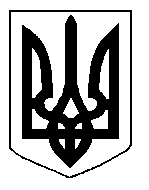 